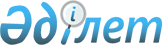 Об утверждении Правил организации деятельности государственного учреждения "Училище МВД Республики Казахстан"
					
			Утративший силу
			
			
		
					Приказ Министра внутренних дел Республики Казахстан от 12 декабря 2000 года N 690. Зарегистрирован в Министерстве юстиции Республики Казахстан 15.01.2001 г. за N 1365. Утратил силу - приказом Министра внутренних дел РК от 29 сентября 2004 года N 549

   



        Извлечение из приказа Министра внутренних дел РК






                от 29 сентября 2004 года N 549






 






      "В целях приведения ведомственных нормативных правовых актов в соответствие с действующим законодательством Республики Казахстан приказываю:






      1. Признать утратившим силу приказа Министра внутренних дел Республики Казахстан "Об утверждении Правил организации деятельности государственного учреждения "Училище МВД Республики Казахстан" от 12 декабря 2000 года N 690...






 






      И.о. Министра






-----------------------------------------------------------------





 






      В соответствии с постановлением Правительства Республики Казахстан N 847 от 16 мая 1997 года 
 P970847_ 
 и в целях дальнейшего совершенствования профессиональной подготовки личного состава органов внутренних дел приказываю: 



      1. Утвердить: 



      1) Правила организации деятельности государственного учреждения "Училище МВД Республики Казахстан" (далее - Училище) (приложение 1); 



      2) перечень государственных учреждений "Училищ МВД Республики Казахстан" и лимит их наполняемости (приложение 2). 



      2. Разрешить проведение первоначальной подготовки отдельной категории слушателей, определенной Департаментом кадровой и воспитательной работы, на базе высших и средних специальных учебных заведений МВД Республики Казахстан. 



      3. Председателю КУИС, начальникам Департаментов, самостоятельных управлений, Республиканских государственных предприятий МВД Республики Казахстан, начальникам УВД г. Астаны, ГУВД г. Алматы, ГУВД-УВД областей и на транспорте: 



      1) обеспечить своевременное оформление личных дел кандидатов на службу и направление их в Училища за 15 дней до начала конкурсных испытаний, согласно разнарядки, утверждаемой МВД Республики Казахстан из расчета не менее двух кандидатов на одно приемное место для лиц рядового и младшего начальствующего состава; 



      2) взять под личный контроль работу кадровых аппаратов по подбору кандидатов на службу в органы внутренних дел и их обучение в Училищах. 



      4. Начальникам Училищ МВД Республики Казахстан в 10-дневный срок информировать соответствующие кадровые аппараты МВД Республики Казахстан, УВД г. Астаны, ГУВД г. Алматы, ГУВД-УВД областей и на транспорте о зачислении на учебу в Училище кандидатов на службу и сотрудников органов внутренних дел. 



      5. Департаменту кадровой и воспитательной работы (Валиев Х.Х.) МВД Республики Казахстан в месячный срок разработать типовую организационно-штатную структуру Училища и представить на утверждение вице-Министру внутренних дел генерал-майору Сарсекову Б.С. 



      6. Контроль за выполнением настоящего приказа возложить на вице-Министра внутренних дел генерал-майора Сарсекова Б.С.



      7. Настоящий приказ вступает в силу со дня государственной регистрации в Министерстве юстиции Республики Казахстан.


            Министр




        внутренних дел




     Республики Казахстан





                                               Приложение 1



                                 к приказу МВД Республики Казахстан



                                    от 12 декабря 2000 года N 690



                           Правила организации






                деятельности государственного учреждения






                   "Училище МВД Республики Казахстан"     







      1. Общие положения




      1. Государственное учреждение "Училище МВД Республики Казахстан" (далее - Училище) является учебным заведением, которое осуществляет первоначальную подготовку кандидатов на службу в органы внутренних дел на должности рядового, младшего и среднего начальствующего состава, переподготовку и повышение квалификации кадров органов внутренних дел (далее - ОВД). 



      2. Учредителем государственного учреждения "Училище МВД Республики Казахстан" является Министерство внутренних дел Республики Казахстан (далее - Учредитель). Училище создается, реорганизуется и ликвидируется Правительством Республики Казахстан по представлению Учредителя. Училище непосредственно подчиняется МВД Республики Казахстан, а общее организационное и методическое руководство Училищами, контроль за их работой осуществляется Управлением учебных заведений Департамента кадровой и воспитательной работы МВД Республики Казахстан. 



      Контроль за образовательной деятельностью Училища осуществляется в виде комплексного инспектирования МВД Республики Казахстан, в ходе которой дается оценка качеству учебно-воспитательного процесса и подготовки кадров для органов и подразделений внутренних дел. Инспектирование проводится не более одного раза в пять лет. 



      3. Типовая структура Училища, примерный перечень должностей сотрудников, соответствующие им специальные звания разрабатываются и утверждаются МВД Республики Казахстан. Единовременная наполняемость Училища и его штатов утверждаются Министерством внутренних дел Республики Казахстан. 



      4. Училище осуществляет свою деятельность в тесном взаимодействии с Комитетом, Департаментами, самостоятельными управлениями, РГП МВД Республики Казахстан, УВД г. Астаны, ГУВД г. Алматы, ГУВД-УВД областей и на транспорте (далее - подразделения), для которых готовит кадры. 



      5. Правила внутреннего распорядка дня и пожарной безопасности в Училище, утверждаются руководством Училища. 



      6. Для поддержания внутреннего порядка, охраны оружия, помещений и имущества Училища из числа постоянного состава и слушателей назначается суточный наряд. 



      7. Руководство деятельностью Училища осуществляет начальник, назначаемый приказом МВД Республики Казахстан по представлению начальника подразделения по месту дислокации Училища из числа лиц, имеющих опыт практической и руководящей работы в органах и подразделениях внутренних дел. В своей работе он руководствуется требованиями законодательства Республики Казахстан, приказами и другими нормативными документами МВД Республики Казахстан, а также настоящими Правилами. 



      8. Делопроизводство в Училище осуществляется в установленном МВД Республики Казахстан порядке. 



      9. Училище является юридическим лицом, имеет печать и штамп со своим наименованием на государственном языке, бланки установленного образца. 



      10. Личный состав Училища подразделяется на переменный и постоянный: 



      1) к переменному составу относятся лица, впервые поступающие в органы внутренних дел на должности рядового, младшего и среднего начальствующего состава, сотрудники ОВД, прибывшие на курсы первоначальной подготовки, переподготовки и повышения квалификации. Все они (независимо от вида обучения) именуются слушателями; 



      2) к постоянному составу относятся: руководство Училища, командно-преподавательский, рядовой состав, рабочие и служащие. 




      


2. Задачи Училища 






      11. Первоначальная подготовка гражданских лиц, рекомендуемых подразделениями для прохождения службы в ОВД на должностях рядового, младшего и среднего начальствующего состава ОВД.



      12. Повышение квалификации и переподготовка рядового, младшего и среднего начальствующего состава ОВД.



      13. Непрерывное совершенствование учебно-воспитательного процесса на основе внедрения положительного опыта, современных форм и методов обучения, обеспечения его максимальной практической направленности на решение задач, стоящих перед ОВД.



      14. Оказание методической помощи подразделениям УВД г. Астаны, ГУВД г. Алматы, ГУВД-УВД областей и на транспорте в организации и проведении учебных сборов по линиям служб, планируемых в системе служебной подготовки, и обеспечения тесного взаимодействия с ними.



      15. Осуществление контроля за организацией стажировки лиц, прошедших обучение в Училище.





      3. Переменный состав Училища




      16. Кандидатом на учебу в Училище является лицо, изъявившее желание поступить на службу в ОВД и отвечающее требованиям и условиям Положения о прохождении службы рядовым и начальствующим составом. 



      17. Отбор кандидатов на учебу в Училище осуществляют кадровые аппараты МВД Республики Казахстан, УВД г. Астаны, ГУВД г. Алматы, ГУВД-УВД областей и на транспорте, согласно требованиям 
 P961644_ 
 Положения о прохождении службы лицами рядового и начальствующего состава ОВД Республики Казахстан, утвержденного постановлением Правительства Республики Казахстан от 27 декабря 1996 года N 1644, с внесением изменений и дополнений утвержденных постановлениями Правительства Республики Казахстан от 16 мая 1997 года N 847 
 P970847_ 
 и от 21 августа 2000 года N 1287 
 P001287_ 
 (далее - Положение о прохождении службы лицами рядового и начальствующего состава органов внутренних дел Республики Казахстан). 



      18. Зачисление на учебу осуществляется путем конкурсного отбора кандидатов на службу в ОВД на должности рядового и младшего начальствующего состава после сдачи ими соответствующих экзаменов, а кандидатов на службу в ОВД на должности среднего начальствующего состава после собеседования на базе Училища. 



      19. Расходы по проезду в Училище и обратно, питанию и проживанию во время вступительных экзаменов несут сами кандидаты на учебу. Содержание лиц, прошедших конкурсный отбор и зачисленных в Училище (питание, проживание, стипендия, обмундирование) за время учебы осуществляется за счет средств Училища, выделяемых из бюджета. 



      20. Слушателям-кандидатам на службу в ОВД устанавливается ежемесячная стипендия в размере, установленном законодательством Республики Казахстан 
 P950239_ 
 , и срок обучения в Училище засчитывается в общую выслугу лет и выслугу лет для установления процентной надбавки за выслугу лет после зачисления в кадры МВД Республики Казахстан. 



      Срок обучения слушателя в Училище определяется типовым учебным планом и не должен превышать четырех месяцев, включая стажировку по должности, на которую предполагается его назначение. 



      21. Кандидаты на должности рядового и начальствующего состава, направляемые на учебу, прибывают в Училище за три дня до начала занятий для сдачи конкурсных испытаний и обязаны иметь при себе: удостоверение личности (паспорт), спортивную форму, предметы личного туалета, необходимые письменные принадлежности. После зачисления на учебу они обеспечиваются форменным обмундированием. Сотрудники ОВД, направляемые на курсы повышения квалификации, переподготовки в Училище прибывают накануне дня начала занятий в установленной по сезону форме одежды и обязаны иметь при себе: предписание, командировочное удостоверение, удостоверение личности, служебное удостоверение, медицинскую справку формы N 086, спортивную форму, предметы личного туалета, необходимые письменные принадлежности. 



      22. Сотрудники ОВД, прибывшие на сборы повышения квалификации, переподготовку и зачисленные в Училище считаются командированными и из списков личного состава служб, подразделений и учреждений внутренних дел на период обучения не исключаются и получают в установленном порядке денежное содержание и вещевое довольствие. Расходы по их проезду и питанию несет направляющая сторона, если они не предусмотрены в средствах Училища, выделяемых из бюджета. 



      23. В период учебы слушатели находятся на казарменном положении и носят установленную форму одежды. Начальник Училища, с учетом конкретных обстоятельств, хорошей успеваемости и отличной дисциплины, может разрешить сотрудникам ОВД, прибывшим на сборы повышения квалификации и переподготовку, проживать вне Училища. 



      24. Слушателям может быть предоставлен краткосрочный отпуск в соответствии с Положением о прохождении службы лицами рядового и начальствующего состава органов внутренних дел Республики Казахстан. Отпуск для сдачи экзаменационной сессии в других учебных заведениях не предоставляется. 



      25. Порядок увольнения слушателей из расположения Училища определяет его начальник. 



      26. Из числа слушателей приказом по Училищу назначаются командиры учебных групп, физкультурные организаторы и лица, ответственные за получение специальной литературы, с которыми заключаются договоры о материальной ответственности. Указанные лица оказывают помощь и содействие руководящему и преподавательскому составу Училища в организации и проведении учебного процесса, отвечают за своевременное получение и распределение между слушателями учебников и учебных пособий, поддержание дисциплины и соблюдение правил внутреннего распорядка в расположении Училища. 



      27. Привлечение слушателей, проходящих первоначальную подготовку к выполнению оперативно-служебных задач не допускается (кроме периода прохождения стажировки). 




    


  4. Права и обязанности слушателей Училища


 




      28. Слушатели училища имеют право: 



      1) пользоваться учебными аудиториями, кабинетами, классами, лабораториями, библиотеками, тирами, спортивными залами, учебным инвентарем и другим оборудованием Училища; 



      2) участвовать в создании и совершенствовании учебно-материальной базы Училища: кабинетов, классов, лабораторий и т.п; 



      3) вносить предложения по совершенствованию учебного процесса, укреплению дисциплины, усилению режима экономии средств и по другим вопросам, связанным с учебой, бытом и организацией работы Училища. 



      29. Слушатели Училища обязаны: 



      1) настойчиво и глубоко овладевать теоретическими знаниями и практическими навыками, передовым опытом деятельности служб, подразделений и учреждений внутренних дел, развивать свои способности, вырабатывать умение самостоятельно пополнять знания; 



      2) добросовестно относиться к учебе, качественно и в установленные сроки выполнять все виды учебной работы, предусмотренные учебными, тематическими планами и программами; 



      3) неукоснительно соблюдать дисциплину, беспрекословно и точно выполнять требования уставов, правил внутреннего распорядка, приказы и указания начальников, добросовестно нести службу в составе суточного наряда и при выполнении других заданий; 



      4) строго хранить государственную и служебную тайну, быть бдительными, соблюдать правила секретного делопроизводства; 



      5) бережно относиться к имуществу Училища, поддерживать в помещениях и на территории чистоту и порядок; 



      6) активно участвовать в общественной, культурно-массовой и спортивной работе, показывать в этом личный пример и инициативу; 



      7) к слушателям применяются поощрения и на них налагаются дисциплинарные взыскания в порядке, предусмотренном приказами, инструкциями МВД Республики Казахстан; 



      8) при невыполнении учебного плана, нарушении правил внутреннего распорядка и служебной дисциплины, в случае длительной болезни, а также по другим причинам, препятствующим продолжению обучения, после обсуждения на педагогическом совете приказом начальника Училища слушатель, из числа гражданских лиц, отчисляется из Училища. Слушатели, отчисленные по семейным обстоятельствам или по болезни, могут поступать в Училище повторно на общих основаниях. 



      Слушатели, из числа сотрудников ОВД, отчисленные из Училища по отрицательным мотивам, откомандировываются к месту службы, куда направляются копии приказа и материалов служебной проверки для принятия кадровым аппаратом ОВД соответствующего решения. 



      Слушатели из числа сотрудников ОВД, отчисленные из Училища по иным причинам, откомандировываются к месту службы, куда одновременно направляется копия соответствующего приказа и необходимые документы; 



      9) слушатели, выполнившие требования учебных программ и имеющие положительные итоговые оценки, допускаются к сдаче выпускных экзаменов; 



      10) выпуск слушателей осуществляется после сдачи выпускных экзаменов, прохождения и защиты стажировки приказом начальника Училища в срок, определенный программой обучения, с выдачей свидетельства установленного Министерством внутренних дел Республики Казахстан образца. 




     


 5. Постоянный состав Училища 






      30. Назначение работников на должности рядового и начальствующего состава, прохождение ими службы и увольнение регламентируется Положением о прохождении службы лицами рядового и начальствующего состава органов внутренних дел Республики Казахстан. 



      31. На должности преподавателей назначаются лица с высшим юридическим или специальным образованием, соответствующие профилю преподаваемого предмета, имеющие опыт практической работы не менее 3 лет и проявившие склонность к педагогической деятельности. 



      32. Назначение на должности, подлежащие замещению служащими и рабочими из числа лиц, имеющих соответствующее образование и опыт работы, их увольнение производится в соответствии с законодательством Республики Казахстан о труде 
 Z990493_ 
 . 



      33. Для проведения занятий в Училище могут приглашаться в установленном порядке преподавательский состав учебных заведений МВД, других министерств и ведомств, сотрудники правоохранительных органов. 



      34. На преподавателей и старших преподавателей приказом начальника Училища может быть возложено руководство циклом (предметной комиссией), кураторство над учебными группами для постоянного осуществления учебно-воспитательной работы среди слушателей, заведование учебными кабинетами и другими объектами. 




      


6. Права и обязанности преподавателей Училища


 




      35. Преподаватели Училища имеют право: 



      1) пользоваться кабинетами, лабораториями, читальными залами, библиотеками, учебным инвентарем и оборудованием, а также спортивными базами и сооружениями Училища; 



      2) принимать участие в обсуждении на педагогическом совете, совещаниях, конференциях вопросов деятельности Училища, его подразделений и вносить предложения по совершенствованию учебно-воспитательной и методической работы, других направлений деятельности учебного подразделения и добиваться их реализации; 



      3) знакомиться с итогами своей работы, проверяемой руководством Училища или представителями вышестоящих органов; 



      4) обмениваться опытом работы с преподавателями других Училищ и учебных заведений. 



      36. Преподаватели Училища обязаны: 



      1) проводить учебную, методическую работу на высоком теоретическом и методологическом уровнях, а также обеспечивать выполнение учебных программ, проявлять принципиальность в оценке знаний слушателей, качества своей работы и коллектива; 



      2) своевременно реализовывать в учебно-воспитательном процессе требования законодательств, нормативных актов Президента, правительства и МВД Республики Казахстан; 



      3) готовить лекции, учебно-методические материалы и разработки, наглядные пособия и другие материалы. Активно внедрять в учебный процесс современные формы, методы и технические средства обучения, постоянно совершенствовать теоретические знания и педагогическое мастерство; 



      4) изучать, обобщать и внедрять в учебный процесс передовой опыт работы; 



      5) осуществлять воспитательную работу со слушателями, постоянно изучать их индивидуальные качества, формировать у них сознательное отношение к выполнению служебного долга, прививать чувства интернационализма и патриотизма; 



      6) оказывать помощь слушателям в усвоении учебного материала, организовывать и контролировать их самостоятельную работу; 



      7) выполнять правила внутреннего распорядка Училища, хранить государственную и служебную тайну, соблюдать порядок и правила секретного делопроизводства. 




      


7. Учебно-методическая работа


 




      37. Учебно-методическая работа в Училище организуется в соответствии с приказами, указаниями и инструкциями МВД Республики Казахстан. 



      38. Центром учебно-методической работы является цикл. В составе цикла могут создаваться предметные комиссии. Это основное структурное подразделение Училища, в котором под руководством начальника цикла проводится учебная и методическая работа со слушателями. 



      39. Первоначальная подготовка кандидатов на должности рядового и младшего начальствующего состава проводится по единому типовому учебному плану, независимо в какой должности в дальнейшем он будет нести службу. Лица, проходящие подготовку по должностям среднего начальствующего состава, обучаются по другому плану. Повышение квалификации и переподготовка в Училище проводится по конкретным должностям сотрудников ОВД. Учебные планы разрабатываются и утверждаются МВД Республики Казахстан. 



      40. Продолжительность обучения, его содержание и объем требований, предъявляемых к слушателям при изучении каждого предмета, определяются учебными, тематическими планами и программами. 



      41. Организация и планирование учебного процесса осуществляется учебным отделом. На него возлагается: 



      1) составление расписания занятий на основе учебных, тематических планов и программ, подготовка журналов учета занятий, посещаемости и успеваемости, другой необходимой учетно-планирующей документации; 



      2) контроль за выполнением учебных, тематических планов и программ, соблюдением расписания; 



      3) организация систематического контроля за теоретическим и методическим уровнем преподавания; 



      4) руководство методической работой и организация обмена передовым опытом преподавания; 



      5) организация самостоятельной подготовки слушателей; 



      6) организация приема у слушателей зачетов и экзаменов; 



      7) работа с молодыми преподавателями. 




      


8. Права и обязанности руководящего состава Училища


 




      42. Руководство всей деятельностью Училища осуществляет ее начальник, назначаемый из числа наиболее квалифицированных работников, имеющих высшее образование. Он является прямым начальником всего постоянного и переменного состава Училища и несет персональную ответственность за качество подготовки кадров органов внутренних дел, эффективную работу Училища. 



      43. Начальник училища имеет право: 



      1) в пределах своей компетенции издавать приказы; 



      2) действовать от имени Училища, представлять его во всех учреждениях и организациях; 



      3) в соответствии с законодательством и нормативными актами МВД Республики Казахстан распоряжаться имуществом и средствами Училища, заключать договоры, выдавать доверенности 
 V950331_ 
 ; 



      4) в установленном порядке вносить предложения в МВД Республики Казахстан об изменении штатов Училища; 



      5) в соответствии с законодательством Республики Казахстан и приказами МВД Республики Казахстан поощрять сотрудников Училища и налагать на них дисциплинарные взыскания в пределах своей компетенции; 



      6) в установленном порядке назначать на должности, перемещать и увольнять сотрудников Училища в пределах своей компетенции, а служащих и рабочих - в соответствии с трудовым законодательством Республики Казахстан 
 Z990493_ 
 ; 



      7) устанавливать в соответствии с нормативными актами Республики Казахстан правила внутреннего распорядка и пожарной безопасности 
 Z960048_ 
 ; 



      8) в установленном законодательством порядке принимать, выпускать, отчислять слушателей Училища 
 Z990389_ 
 . 



      44. На начальника Училища возлагается: 



      1) определение перспектив развития Училища, осуществление общего руководства и контроля за учебной, методической, хозяйственной и финансовой деятельностью, рациональным использованием материальных и финансовых средств, подведение итогов и представление по установленной форме отчетности о работе Училища; 



      2) организация разработки и утверждение планов работы Училища, контроль за их выполнением; 



      3) совершенствование стиля, форм и методов руководства Училищем. Организация на высоком уровне учебно-воспитательного процесса, укрепление внутреннего распорядка и дисциплины; 



      4) подбор, расстановка, обучение и воспитание кадров руководящего и преподавательского состава, учебно-вспомогательного и административно-хозяйственного персонала; 



      5) контроль за организацией работы отделения (группы) кадров и постановкой воспитательной работы среди переменного и постоянного состава; 



      6) проведение занятий со слушателями и занятий в системе служебной, боевой и физической подготовки с постоянным составом Училища. Участие в педагогическом контроле; 



      7) организация разработки и утверждение Положений структурных подразделений Училища, функциональных обязанностей должностных лиц Училища; 



      8) руководство работой педагогического совета Училища, утверждение его решений; 



      9) организация рассмотрения жалоб и заявлений; 



      10) контроль за обеспечением сохранности и правильным использованием оружия, боеприпасов и имущества Училища, режима секретности и ведения секретного делопроизводства; 



      11) поддержание постоянной готовности Училища к выполнению оперативно-служебных задач при чрезвычайных обстоятельствах; 



      12) забота об улучшении жилищно-бытовых и социальных условий сотрудников Училища, создание здорового морально-психологического климата в коллективе; 



      13) организация постоянной связи с выпускниками Училища, изучение качества их практической работы и на этой основе проведение мероприятий по совершенствованию обучения слушателей; 



      14) организация взаимодействия Училища с подразделениями центрального аппарата МВД Республики Казахстан, органами внутренних дел на местах, учебными заведениями; 



      15) исполнение обязанностей начальника Училища в период его отсутствия возлагается на одного из заместителей. 



      45. На заместителя начальника Училища по учебной работе возлагается: 



      1) организация учебной и методической работы, координация деятельности циклов и других подразделений Училища по обеспечению учебно-воспитательного процесса; 



      2) составление расписания занятий, графиков проведения зачетов и экзаменов, а также других документов, регламентирующих работу учебного отдела; 



      3) организация внедрения в учебный процесс передовых форм и методов обучения, новых технических средств, научной организации труда преподавательского состава и учебно-вспомогательного персонала; 



      4) проведение занятий с переменным составом Училища. Привлечение к проведению занятий преподавателей учебных заведений МВД Республики Казахстан, сотрудников правоохранительных органов, а также специалистов других ведомств и организаций; 



      5) осуществление контроля за выполнением учебных, тематических планов и программ, эффективным использованием преподавателями времени для подготовки к занятиям, качеством их проведения, выполнением расписания и организацией самостоятельной работы слушателей, анализа качества учебного процесса, проверка и утверждение учебно-методического материала, разработка мероприятий по повышению уровня учебно-воспитательного процесса. 



      6) организация мероприятий по повышению квалификации, переподготовке и стажировке педагогических кадров, служебной подготовки постоянного состава, координация всех учебно-методических мероприятий, проводимых в Училище; 



      7) контроль за работой специальной библиотеки; 



      8) ведение учета и отчетности по учебной работе; 



      9) разработка и осуществление мероприятий по формированию у постоянного и переменного состава Училища идейной убежденности, активной жизненной позиции, воспитание его в духе верности закону, присяге; 



      10) обеспечение реализации воспитательной функции в организации учебного процесса, укрепление связи преподавания учебных дисциплин с практической деятельностью ОВД; 



      11) оказание помощи преподавателям и общественным формированиям в организации воспитательной работы среди слушателей. 



      46. На заместителя начальника Училища по строевой части возлагается: 



      1) разработка и осуществление мероприятий по повышению боевой готовности Училища, организация мобилизационной работы и гражданской обороны; 



      2) участие в подборе, расстановке, обучении и воспитании кадров постоянного состава Училища; 



      3) обеспечение внутреннего порядка, пропускного режима, соблюдения дисциплины, правил ношения установленной формы одежды, прием, регистрация и размещение слушателей; 



      4) организация службы суточного наряда и контроль за ее несением; 



      5) организация и контроль за хранением, учетом и использованием оружия, боеприпасов, а также специальных средств; 



      6) руководство работой начальников курсов; 



      7) организация и проведение инструкторско-методических занятий по боевой и физической подготовке с руководством курсов, преподавателями и младшими командирами; 



      8) руководство физической подготовкой и спортивно-массовой работой в Училище; 



      9) организация и контроль за проведением занятий по огневой подготовке с личным составом Училища; 



      10) проведение занятий с переменным составом Училища; 



      11) организация и контроль за несением службы личным составом при выполнении оперативно-служебных задач вне Училища; 



      12) анализ и обобщение дисциплинарной практики и разработка мероприятий, направленных на укрепление служебной дисциплины и законности среди постоянного и переменного состава Училища. 



      47. На начальника хозяйственного отдела Училища возлагается: 



      1) разработка плана хозяйственной деятельности Училища; 



      2) организация питания, медицинского обслуживания, осуществление мероприятий по улучшению жилищно-бытовых условий слушателей; 



      3) обеспечение санитарно-гигиенических требований и мер противопожарной безопасности в учебных, жилых, подсобных помещениях, дворах и на прилегающей к Училищу территории; 



      4) организация текущего ремонта зданий и сооружений Училища, а также контроль за их правильной эксплуатацией; 



      5) приобретение в установленном порядке материалов, инвентаря и оборудования для Училища. Обеспечение учета поступающих материальных ценностей и надлежащего их хранения; 



      6) разработка норм положенности материально-технических средств и организация своевременного и полного оснащения Училища материально-техническими средствами, транспортом, инвентарем, канцелярскими и иными принадлежностями; 



      7) руководство работой сотрудников продовольственной, вещевой и автотранспортной служб, столовой, складов и др. 



      48. На начальника цикла возлагается: 



      1) обеспечение выполнения учебных, тематических планов и программ; 



      2) рассмотрение индивидуальных планов работы преподавателей цикла, текстов лекций, планов семинарских и практических занятий, групповых упражнений и оперативно-тактических учений, а также других материалов; 



      3) распределение учебной нагрузки среди преподавателей цикла, руководство работой кабинетов; 



      4) проведение занятий с постоянным и переменным составом Училища; 



      5) внедрение в учебный процесс прогрессивных форм и методов обучения; 



      6) организация на цикле педагогического контроля, проведение открытых, показательных занятий с последующим обсуждением их результатов на заседаниях цикла, контроля за трудовой и исполнительской дисциплиной преподавателей цикла; 



      7) подготовка материалов к рассмотрению на педагогическом совете и совещаниях в Училище; организация систематической проверки выполнения решений педагогического совета и ранее принятых решений цикла; 



      8) организация приема зачетов и экзаменов; 



      9) участие в подборе, обучении и воспитании преподавателей цикла; 



      10) изучение, обобщение и распространение положительного опыта работы преподавателей цикла, оказание помощи молодым преподавателям в изучении теоретического материала и в овладении методикой преподавания; 



      11) ведение на цикле учетной документации. 



      49. На начальника курса возлагается: 



      1) планирование работы курса; 



      2) организация приема, размещения, бытового обеспечения и распределения слушателей по учебным группам, а также их отъезда по окончании сборов; 



      3) организация работы и обучение младших командиров, оказание помощи в работе общественных организаций и формирований курса; 



      4) контроль за посещением курсантами занятий и их самостоятельной подготовкой; 



      5) проведение занятий по боевой и физической подготовке со слушателями; 



      6) осуществление дисциплинарной практики, поддержание образцового внутреннего порядка, принятие мер к укреплению дисциплины на курсе; 



      7) контроль за выполнением слушателями правил ношения установленной формы одежды, требований уставов; 



      8) изучение деловых и моральных качеств слушателей, их запросов и настроений, принятие мер к улучшению жилищно-бытовых условий, рассмотрение заявлений и жалоб слушателей курса; 



      9) контроль за сохранностью, правильной эксплуатацией помещений и имущества, отведенных для курса, соблюдением противопожарных мер; 



      10) ведение установленного учета личного состава курса. 



      50. Обязанности других лиц определяются начальником Училища. 




      


9. Педагогический совет и общественные организации Училища


 




      51. Для коллегиального рассмотрения основных вопросов деятельности Училища и выработки управленческих решений создаются общественные организации - педагогический совет, офицерские собрания. 



      52. В состав педагогического совета входят начальник Училища - председатель совета, его заместители, преподавательский состав и другие лица из числа начальствующего состава, представители общественных организаций Училища. В состав совета должны включаться практические работники ОВД. 



      Из числа лиц, входящих в состав педагогического совета, назначаются заместитель председателя и секретарь совета. Состав совета утверждается приказом по Училищу. 



      53. Вопросы, выносимые на обсуждение педагогического совета, предусматриваются в плане работы Училища на календарный год. Они могут включать мероприятия по выполнению Училищем нового законодательства, постановлений Правительства, приказов и указаний МВД Республики Казахстан; вопросы состояния и меры по повышению качества преподавания, уровня знаний слушателей, укрепления внутреннего порядка и дисциплины, работы циклов, выполнения планов работы; отчеты руководства Училища, преподавательского и начальствующего состава и другие вопросы учебной, воспитательной и хозяйственной работы. 



      54. Обсуждению вопросов на педагогическом совете предшествует их тщательная подготовка. Число вопросов, выносимых на одно заседание педсовета, должно обеспечивать их всестороннее и глубокое рассмотрение. Для подготовки вопросов создаются комиссии из членов совета. Члены педагогического совета предварительно знакомятся с повесткой дня заседания совета, материалами к нему и проектом решения. 



      55. Заседания педагогического совета оформляются протоколами, которые подписываются председателем и секретарем совета. В протоколе указывается его порядковый номер, дата заседания, фамилии присутствующих, повестка дня и делается краткая запись выступлений. Решение принимается по каждому вопросу отдельно открытым голосованием. Оно должно быть конкретным, определять ответственных лиц и сроки исполнения. 



      56. Председатель педагогического совета организует систематическую проверку исполнения решений совета и периодически информирует его членов о ходе выполнения принятых решений. 



      57. Педагогический совет проводит свои заседания в сроки, устанавливаемые начальником Училища, но не реже одного раза в квартал. 



      58. Офицерское собрание Училища создается и осуществляет свою деятельность в соответствии с нормативными правовыми документами, утвержденными Министром внутренних дел Республики Казахстан. 




      


10. Имущество и средства Училища 






      59. Учебно-материальная база Училища включает комплекс зданий и сооружений, материально-технических средств, предназначенных для обеспечения подготовки слушателей в полном соответствии с учебными, тематическими планами и программами и современной методикой обучения. 



      60. Учебно-материальная база Училища должна отвечать целям и содержанию обучения, обеспечивать качественное проведение занятий, самостоятельную работу слушателей. Количество и емкость аудиторий должны обеспечивать чтение лекций по потокам, проведение других видов занятий для всех учебных групп. 



      61. Материально-техническое, хозяйственное и финансовое обеспечение осуществляется Министерством внутренних дел Республики Казахстан, ГУВД, УВД, УВДТ за счет и в пределах ассигнований, выделяемых из бюджета, других поступлений; медицинское обслуживание осуществляется через ГУВД-УВД по месту дислокации. 



      62. Училище МВД имеет право в соответствии с действующим законодательством оказывать платные образовательные услуги 
 Z990389_ 
 . 



      63. Финансовая часть Училища обеспечивает исполнение сметы расходов на содержание Училища, ведет учет материальных ценностей, денежных средств, составляет отчетность о расходовании выделенных средств и представляет ее в МВД Республики Казахстан. 



      64. Училище обеспечивается вооружением, оперативно-криминалистической техникой, приборами, оборудованием, техническими средствами обучения, транспортом и другим имуществом в соответствии со штатами, табелями и нормами их снабжения через МВД Республики Казахстан, ГУВД-УВД по месту дислокации. 



      65. Расходование денежных средств на содержание, развитие и совершенствование учебно-материальной базы, приобретение материалов и на другие учебные нужды производится за счет ассигнований по соответствующим статьям сметы расходов ОВД. 



      66. Здания, сооружения, оборудование, транспорт, инвентарь и другие материальные ценности, а также средства Училища являются государственной собственностью и используются по прямому назначению. 



      67. Контроль за расходованием материальных ценностей, предметов вещевого довольствия и денежных средств осуществляется Департаментом финансового обеспечения МВД Республики Казахстан. 



      По мере необходимости МВД Республики Казахстан могут проводиться целевые проверки и заслушивание отчетов по отдельным вопросам деятельности Училища. 




                          

Управление учебных заведений 




                  Департамента кадровой и воспитательной работы 




                            МВД Республики Казахстан 





                                             Приложение 2



                                к приказу МВД Республики Казахстан



                                  от 12 декабря 2000 года N 690     



 



                                Перечень




                     Училищ МВД Республики Казахстан 




                        и лимит их наполняемости



        Местонахождение                                   Количество



                                                          слушателей


     1. Училище МВД Республики Казахстан (г.Алматы)              - 510



     2. Училище МВД Республики Казахстан (г.Астана)              - 310



     3. Училище МВД Республики Казахстан (г.Темиртау)            - 350



     4. Училище МВД Республики Казахстан (г.Тараз)               - 310



     5. Училище МВД Республики Казахстан (г.Усть-Каменогорск)    - 310



     6. Училище МВД Республики Казахстан (г.Атырау)              - 180



     7. Училище МВД Республики Казахстан (г.Павлодар)            - 210



     8. Училище МВД Республики Казахстан (г.Актау)               - 120



     9. Училище МВД Республики Казахстан (г.Талдыкорган)         - 120



    10. Училище МВД Республики Казахстан (г.Шымкент)             - 120



    11. Училище МВД Республики Казахстан (г.Костанай)            -120



    12. Училище МВД Республики Казахстан (г.Петропавловск)       - 120



    13. Училище МВД Республики Казахстан (г.Кызылорда)           - 120



    14. Училище МВД Республики Казахстан (г.Актобе)              - 120


                        Управление учебных заведений




                 Департамента кадровой и воспитательной работы




                          МВД Республики Казахстан

 

					© 2012. РГП на ПХВ «Институт законодательства и правовой информации Республики Казахстан» Министерства юстиции Республики Казахстан
				